(Navn)  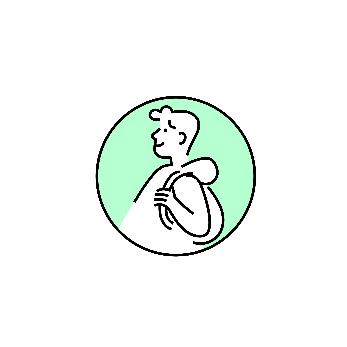 Adresse: (fyll inn)  Mobil: (fyll inn)  E-post: (fyll inn)  Født: (fyll inn)  NøkkelkvalifikasjonerDu bør tilpasse denne til hver jobb du søker på og kan være lurt å bruke kulepunkter Unngå klisjeer, vær konkret og ta med kompetanser, ferdigheter og egenskaper som er relevante for stillingen du søker. Her kan du tidlig fange interessen til en mulig arbeidsgiver så bruk tid på dette! Relevant arbeidserfaring (Den nyeste stillingen først. Ta med stillingstittel, navn på virksomheten, ansvarsområder og de viktigste arbeidsoppgavene. Bruk stikkord for å få med det viktigste) 05.2023 – 	Tittel  Arbeidsplass Kort om hva stillingen har av relevant erfaring. Mnd.år  – mnd.år	Tittel  Arbeidsplass Kort om hva stillingen har av relevant erfaring. 01.2000 – 08.2000	Tittel  Arbeidsplass Kort om hva stillingen har av relevant erfaring. Utdanning (Ta også her den nyeste utdanningen først. Inkluder nøkkelpunkter fra utdanningen som kan være relevant for jobben du søker på. Deltok du i prosjekter, hadde ansvar som du vil trekke fram?)01.2022 – 08.2023	Utdanning og grad Utdanningssted. Eksempel:08.2018 – 12.2021	Bachelor i ingeniørfag - fornybar energiNTNU Norges Teknisk-naturvitenskaplige universitet Kurs Ta med kurs som er relevant i forhold til jobben du søker.Verv Inkluder verv som er kan si noe om din erfaring, personlige egenskaper eller ferdigheter. Dropp det som ikke er relevant for stillingen du søker på Verktøy du behersker som er relevant for stillingen Kan være lurt å fremheve skills om det er etterspurt i jobbannonsen. Referanser Skriv: Oppgis på forespørsel. Men husk å ha de klart om det blir aktuelt på et jobbintervju.  Kort oppsummert: Bruk tid på å tilpasse CV-en til den jobben du skal søke på. Husk et klart og tydelig språk og at den ikke går over 2 sider. På https://www.tekna.no/karriere/soknad-og-cv/hvordan-skrive-en-god-cv finner du flere gode tips. Er du Tekna-medlem og ønsker en mer avansert mal og hjelp til utfylling kan du sjekke ut https://tekna.no/cv-byggeren   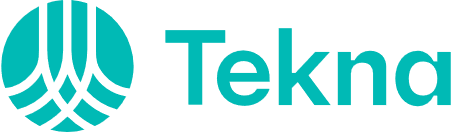 